TABLE OF CONTENTSDEFINITIONS, GENERAL PROVISIONS, AND AMOUNT OF INSURANCEDefinitionsALTA – American Land Title AssociationAdvocus – Advocus National Title Insurance CompanyBifurcated Owner’s and Loan Policy – This is a buy/sell transaction where the Owner’s Policy and Loan Policy are issued by different underwriters authorized to issue title insurance in Wisconsin. Commitment – A Commitment of title insurance is a preliminary report outlining the status of a property as of the effective date, which identifies requirements and exceptions to title.Escrow Agent – An individual authorized by Advocus to issue title insurance and to perform real estate closing services on behalf of Advocus.Junior Loan Policy – A Junior Loan Policy of title insurance insuring a mortgage securing a loan for residential property that is junior or subordinate to another mortgage or loan. Leasehold Policy – A Leasehold Owner’s Policy insures a tenant’s interest in real estate. A Leasehold Loan Policy insures a leasehold mortgage interest securing a tenant’s loan. Both the Leasehold Owner’s and Leasehold Loan policies are subject to exclusions, exceptions, conditions, stipulations, and endorsements. Limited Search – A search and examination started from a previous issued policy that is acceptable to Advocus.Loan Policy – The Loan Policy insures a mortgage securing a loan subject to exclusions, exceptions, conditions, stipulations, and endorsements. The Loan Policy currently in use was created by ALTA in 1970 and then revised in 1987, 1990, 1992, 2006, and 2021. Master Owner’s Policy – An Owner’s Policy of title insurance insuring a parcel of land divided or to be divided into two or more parcels of real estate for the subdivision of residential or non-residential property, including condominium, for resale by the same individual, corporation, corporation controlled by the same individual, or other legal entity. Non-Residential Property – Any type of property that does not meet the definition of Residential Property. Owner’s Policy – The Owner’s Policy insures title to a purchaser subject to exclusions, exceptions, conditions, stipulations, and endorsements. The Owner’s Policy currently in use was created by ALTA in 1970 and then revised in 1987, 1990, 1992, 2006, and 2021. Prior Policy – A policy of title insurance that was issued by Advocus or another title insurance company authorized to transact business in Wisconsin, excluding a Short Form Loan Policy. A prior policy insures the same property to be insured under a policy issued or to be issued by Advocus. Prior Policy does not include a commitment for title insurance for which no policy or policies have actually been issued. Purchase Money Mortgage – A type of mortgage that secures a lien on real property where all or part of the loan principal is used to acquire the property.Reinsurance – Excess insurance in which a reinsurer assumes liability only for an Amount of Insurance that exceeds a specified sum.Residential Property – An improved property containing 1-4 family owner or non-owner occupied dwelling units and is further defined to include no more than four vacant lots in a residential subdivision or no more than four undeveloped units in a residential condominium development. Residential Refinance Loan Policy – A Loan Policy of title insurance insuring a mortgage, which secures a new loan that is intended to satisfy the balance of an existing loan contract, to the same borrower or land contract purchaser. This definition includes, but is not limited to, a mortgage given to pay off a construction mortgage, a mortgage that is given to refinance an existing mortgage, and a mortgage of property that has no existing open mortgages.Short Form Residential Loan Policy – The Advocus Short Form Policy is a condensed version of the Residential Refinance Loan Policy. It incorporates, by reference, the insuring provisions, exclusions from coverage, conditions, and stipulations of the Loan Policy. A Short Form Residential Loan policy may only be used in refinance transactions. Simultaneous Issue – A Loan Policy or Leasehold Loan Policy of title insurance issued or to be issued as part of the same transaction insuring the same parcel or parcels for which an Owner’s Policy or Leasehold Owner’s Policy of title insurance has been or will be issued. Take-Off Policy – An Owner’s Policy of title insurance insuring one or more parcels for the sale of a real estate lot or condominium unit, which are part of a subdivision or condominium development included in Schedule A of the Master Policy issued by Advocus. General ProvisionsDownward deviations are not permitted. The rates contained in this manual are not subject to downward deviations. Advocus agents are required to charge a premium amount that is required pursuant to the terms of this rate and rule filing. 	Underwriting co-examination and rate approval needed prior to issuance of Commitments in excess of $3,000,000. Proposed Commitments in excess of $3,000,000 require underwriting co-examination and rate approval from the Advocus Wisconsin office. The complete search, including recorded documents and prior policy, if available, must be submitted for underwriting review.Multiple parcels, single policy. Policies that insure two or more parcels shall be subject to additional charges for search and examination. The Amount of Insurance will be based on the Insured’s estimate of the total value of the multiple parcels. Additional Charges. Advocus reserves the right to make additional charges, as needed, to properly compensate Advocus and/or its agents for unusual circumstances, additional work, or extraordinary risk. The additional charge will give due consideration to loss and expense, experience, character of risk assumed, and other relevant factors. Binding obligation to issue policy. Advocus has a binding obligation to issue a policy when the requirements of the Commitment have been fulfilled and all appropriate fees have been collected. Search Fee. At the discretion of the title agent, a search fee may be charged for search services rendered. The fee is not part of the premium to be split with Advocus for title insurance coverage.Reinsurance Fees. For all policies in excess of $3,000,000, Advocus reserves the right to charge an additional premium for reinsurance expenses. The additional premium will not be part of the title agent premium split. The amount of additional premium charged will be determined by Advocus.Calculation of Title Premium. Liability amounts shall be rounded up to the nearest $1,000 of title insurance. All rates and charges shall be rounded up to the nearest whole dollar at the final calculation.Amount of InsuranceOwner’s Policy – An Owner’s Policy, whether insuring a fee simple estate or an interest in a land contract, must be insured for not less than its fair market value. In a buy/sell transaction to a bona fide purchaser, the fair market value shall be the full amount of the consideration paid to the seller, including any encumbrances being assumed by the buyer. Lesser estates insured by an Owner’s Policy, such as easements, must be insured for not less than the fair market value of the lesser estate.Loan Policy – A Loan Policy, Junior Loan Policy, Residential Refinance Loan Policy, Short Form Loan Residential Policy, and Leasehold Loan Policy shall be issued for not less than the lesser of:The fair market value of the insured property; or,The full amount of the loan as stated in the proposed mortgage related to the insured property. If the Loan Policy exceeds the Owner’s Policy for insurance coverage, the amount of additional premium is determined pursuant to Section II, Paragraph G (2).Leasehold Owner’s Policy – A Leasehold Owner’s Policy shall be issued for not less than the lesser of:The aggregate rentals payable under the lease or leases; or,The appraised value of the property or leasehold estate (comparative sales method). RATESOriginal Policy RateThe Original Policy Rate shall apply to the Owner’s Policy, Leasehold Owner’s Policy, Residential and Non-Residential Loan Policy, and Leasehold Loan Policy. The Original Policy Rate does not apply to:Residential Refinance Loan Policy (Section II, paragraph C)Residential Construction Loan Policy Rate (Section II, paragraph D)Residential New Construction Refinance Rate (Section II, paragraph E)Residential Simplified Refinance Rate (Section II, paragraph F)Residential Bifurcated Loan Policy Rate (Section II, paragraph H)ALTA Residential Limited Coverage Junior Loan Policy (Section II, paragraph I)All Original Policy Rates include an easement and restriction search. The Reissue credit is not available for the base rate of $525.The minimum and maximum rates that may be charged are as follows:The first $2,000,000 of the Original Policy Rate for minimum and maximum charges are set forth in the attached Appendix A. Title agents issuing commitments in excess of $3,000,000 must first obtain written approval from the Advocus Wisconsin office. The title agent is required to submit a “Request for Authorization to Issue” (Advocus Form 4222) and, upon written approval, the title agent will be authorized to issue the commitment. In addition, for any proposed title commitment in excess of $3,000,000 the title agent must obtain rate approval from the Managing Attorney to determine if additional premium should be charged for reinsurance expenses. See Section I, Paragraphs B (2) and (7).Reissue RateThe Reissue Rate can be used in conjunction with a prior Abstract or a Policy of Title Insurance, be it an Owner’s Policy, Bifurcated Owner’s Policy, Leasehold Owner’s Policy, Leasehold Loan Policy, or Residential or Non-Residential Loan Policy. The Reissue Rate can also be used with a prior Commitment, provided there is evidence that the proposed Insured named therein was entitled to a policy. It is not available for use with the Residential Refinance Loan Policy Rate or with the Simultaneous Rate. A copy of the prior Policy, Abstract, or Commitment, for which the Reissue Rate was determined appropriate, must be maintained in the issuing agent’s office. The Reissue Rate is calculated at 85% of the Original Policy Rate. The minimum premium shall not be less than $525. This Reissue Rate shall not be applied in addition to any other discount.Residential Refinance Loan Policy Rate – Expedited and Full SearchExpedited SearchesA Residential Refinance Loan Policy Rate (expedited search) is available for residential refinances of an existing mortgage debt with the same or different lender, a residential junior mortgage, or for a mortgage on a lien-free residential property. The premium shall be charged at the following rate where the search is expedited:An expedited search does not include a search of easements and restrictions. The Loan Policy must include a general exception as to the lack of coverage for easements and restrictions of record. An Expedited Rate may not be issued on policies with an amount of liability in excess of $1,000,000.Full SearchesA Residential Refinance Loan Policy Rate (full search) is available for residential refinances of an existing mortgage debt with the same or different lender, a residential junior mortgage, or for a mortgage on a lien-free residential property. The premium shall be charged at the following rate where a full search is completed:A full search includes a search of easements and restrictions of record and must be raised in Schedule B-II as an exception, unless insured over. The Reissue Rate is not available for a Residential Refinance Loan Policy on expedited and full searches. The Residential Refinance Loan Policy Rate is not available for the following residential Loan Policies:Residential Construction Loan Policy Rate (Section II, paragraph D)Residential New Construction Refinance Rate (Section II, paragraph E)Simultaneous Rate (Section II, paragraph G)Bifurcated Owner’s and Loan Policy Rate (Section II, paragraph H)Purchase Money Mortgage (Section I, paragraph A-14)ALTA Residential Limited Coverage Junior Loan Policy Rate (Section II, paragraph I)Residential Construction Loan Policy RateThe Residential Construction Loan Policy Rate is available for Loan Policies that insure a mortgage on residential property given to pay for new construction when no Owner’s Policy will be issued. This rate is available when a full search of the property is completed, which includes a search of the easements and restrictions of record. The rate is also available when a prior Owner’s Policy is provided at the time of ordering the Construction Loan Policy and a full search is made updating the prior policy. The title premium for the Loan Policy shall be:The Reissue Rate is not available for a Loan Policy insuring a residential construction loan. However, in situations where an Owner’s and Loan Policy or Policies will be issued simultaneously, the premium shall be based on the Original Policy Rate, Reissue Rate, and Simultaneous Issue Rate, as applicable. If the construction loan amount exceeds the amount of the Owner’s policy, the Reissue Rate shall apply to the increase in the Owner’s Policy at the premium tier of the current Owner’s Policy. The Loan Policy premium shall be calculated as stated above. Residential New Construction Refinance RateA Residential New Construction Refinance Rate should be used when a construction loan is being refinanced into permanent financing with the same lender that financed the construction loan. A new Policy may be issued by the same issuing office to insure the Mortgage securing the permanent financing for a premium of $325 up to the construction loan amount. If the permanent financing exceeds the amount of the construction loan, additional insurance will be provided at the Reissue Rate set forth in Section II, paragraph B.ALTA Short Form Residential Loan Policy Rate – Simplified Refinance RateA Simplified Refinance Rate is available when using an ALTA Short Form Residential Loan Policy in connection with loan transactions meeting the criteria set forth in this section. The charge shown includes the issuance of the ALTA 6, ALTA 6.2, and ALTA 28-06 endorsements at no additional charge if underwriting requirements are satisfied.The charges set forth above apply only when:the loan insured is secured by a mortgage on residential property; andthe proceeds of the loan insured are used to refinance an existing loan secured by the same property; andthe loan insured is not a construction loan; andthe policy recites exceptions for CC&Rs, easements, minerals, mineral rights, and survey matters; andthe policy is not issued concurrently with an Owner’s Policy; and the policy is based on a Limited Search; andthe agent, attorney, or title company issuing the policy have the express authorization of the Company to use the Simplified Refinance Rate.Simultaneous Issue RateSimultaneous IssueThe Simultaneous Rate shall apply to one or more Loan or Leasehold Loan Policies issued concurrently with an Owner’s Policy, Leasehold Owner’s, or Loan Policy covering the same Land and bearing the same Effective Date, provided the mortgage lien executed by the mortgagor is for the lien on one or more mortgages executed by the Insured on the policy and recorded simultaneously with the insured instruments.The rate for the Loan Policy or Loan Policies simultaneously issued will be $450 for a Residential Property and $750 for Non-Residential Property. The Simultaneous Rate shall apply up to an Amount of Insurance not in excess of the Owner’s Policy, or the loan amount insuring a senior lien if no Owner’s Policy is being issued. If the Loan or Leasehold Policy or the cumulative amount of multiple policies exceeds the amount of the Owner’s Policy, the charge for such additional insurance shall be at the Original Policy Rate as set forth in Section II, paragraph A. In all cases, the Owner’s Policy, if issued, shall be for the full market value of the premises. The title must be certified down to a date, which will be the filing for record of all instruments creating the interest(s) being insured. The Owner’s Policy must show any mortgage as an exception under Schedule B.Non-Simultaneous Issue Loan Policy for Non-Residential LoansNon-Simultaneous Issue Loan Policy for Non-Residential Loans is charged when a Loan or Leasehold Loan Policy is to be issued on non-residential properties when the Mortgage or Mortgages will not be recorded simultaneously with the instrument of conveyance to be insured. The Mortgage or Mortgages to be insured must be recorded no later than 120 days from the date of recordation of the instrument of conveyance to be insured. This rate is applicable only when the same office is issuing both the Owner’s or Leasehold Owner’s Policy, and the Loan or Leasehold Loan Policy, written on the same underwriter’s paper. The cumulative rate for the Loan Policy or Policies is to be charged at 35% of the Original Rate (reissue credit is not available) charged for the Owner’s or Leasehold Owner’s Policy, so long as the cumulative rate does not exceed the amount of the Owner’s or Leasehold Owner’s Policy. If the Loan or Leasehold Loan Policy will exceed the amount of the Owner’s Policy, the rate shall be the Original Rate or Reissue Rate, as applicable. The minimum charge for the Loan of Leasehold Loan Policy is $500. If more than one Loan Policy is to be issued, the rate for additional policies shall be calculated at the Simultaneous Issue Rate. If the cumulative amount of the Loan Policies exceeds the Owner’s Policy, the additional insurance shall be charged at the Original Rate or Reissue Rate, as applicable, in addition to the Simultaneous Issue Rate. Endorsements requested in connection with this product shall be charged at 50% of the Original Rate.Residential Bifurcated Owner’s and Loan Policy RateA Bifurcated Owner’s and Loan Policy Rate shall be charged when a buy/sell transaction is bifurcated. This occurs when the Owner’s Policy and Loan Policy are issued by different underwriters authorized to issue title insurance in Wisconsin. The Bifurcated Loan Policy rate is only available for residential Purchase Money Mortgages. Non-residential Loan Policies are charged at the Original Policy Rate as set forth in Section II, paragraph A, or at the Reissue Rate, if applicable.Owner’s PolicyAdvocus, issuing an Owner’s Policy in a bifurcated transaction, shall charge a title premium at the Original Policy Rate as set forth in Section II, paragraph A, or at the Reissue Rate, if applicable. Loan PolicyAdvocus, issuing a Loan Policy in a bifurcated transaction for Residential Property, shall charge a title premium of $450 for up to $1,000,000 in liability. An additional premium of $1 per $1,000 is charged for any policy in excess of $1,000,000. The Reissue Rate is not applicable to this rate. Any additional Loan Policies to be issued, not exceeding the amount of the purchase, shall be issued in accordance with the Simultaneous Issue Rate. If the aggregate liability of the Loan Policies exceeds the amount of the purchase, Original Policy Rates or Reissue Rates, when applicable, shall apply on the excess liability.ALTA Residential Limited Coverage Junior Loan Policy RateAdvocus, issuing an ALTA Residential Limited Coverage Junior Loan Policy, shall insure junior loans, such as home equity lines of credit and second mortgages, on Residential property only. The Reissue Rate may not be used on an ALTA Residential Limited Liability Junior Loan Policy. This policy may not be used to insure a junior mortgage that is a Purchase Money Mortgage or to insure a mortgage on an otherwise lien-free property. The rate shall be $175 for the first $100,000 of insurance and $1 per $1,000 thereafter.Master Owner’s Policy and Take-Off Policy RateMaster Owner’s PolicyAdvocus, issuing a Master Owner’s Policy, shall charge a title premium at the Original Policy Rate as set forth in Section II, paragraph A or the Reissue Rate, if applicable. The Amount of Insurance may be increased by endorsement if the title remains insurable. The additional insurance shall be billed based on the Reissue Rate, beginning at the Amount of Insurance that was previously billed to or on behalf of the Insured. Take-off Policies issued from the increased Master Policy shall be billed at the current take-off policy rate of $200 for residential, and $400 for non-residential.The Owner’s Master Policy must be issued prior to any Take-Off Policies or commitments on any portion of the real estate and Master Policy must contain the following language:It is stipulated that any Owner’s, Loan, Leasehold, Take-Off Policies, or commitments that are issued from this Master Policy shall result in a deduction in the Amount of Insurance for this Master Policy. Liability under this Master Policy will be reduced by the cumulative amount of such Take-Off Policies.Take-Off PolicyA “Take-Off” Policy is an Owner’s Policy issued on the sale of a parcel of real estate or condominium unit already issued under a Master Policy underwritten by Advocus. The rate for the Take-Off Policy is $200 for residential and $400 for non-residential. Master Policies that have been issued with a Policy Date that precedes the date of this filing, shall continue to use the previously filed rate range of $175,00 to $300.00 for Take-Off Policies until the original Master Policy has been reduced to zero. Charitable Non-Profit Organization RateIf the proposed grantor or proposed Insured qualifies as a 501(c)(3) organization under the Internal Revenue Code, the premium charged may be for the amount due Advocus under the underwriting split. Advocus shall receive its underwriting fees equal to the underwriting fee it would have received. Agent approval must be obtained from the Advocus Wisconsin Managing Attorney before the commitment and/or policy can be issued by the agent. Survey Clearance on Non-Residential Loan Policies up to $5,000,000When a lender requests survey clearance, without a survey, on a non-residential Loan Policy, the survey exceptions may be deleted without a survey for a premium payment of $500. This charge applies only to non-residential loans up to $5,000,000 of insured risk. Survey clearance without a survey is not available if the property is vacant land or new construction.ALTA 9 or 9.3 Issuance and Survey Clearance on Non-Residential Loan Policies up to $5,000,000 of Insured RiskWhen a lender requests survey clearance without a survey, and requests issuance of either the ALTA 9 or 9.3 Endorsement on a non-residential Loan Policy, the standard survey exceptions may be deleted and the appropriate endorsement issued upon payment of $600. This charge applies only to non-residential loans up to $5,000,000 of insured risk. MISCELLANEOUS CHARGESAdditional Parcels or Chain of Title Prepared by AdvocusIn the event that Advocus prepares the search of more than one parcel, or chain of title is involved in the issuance of any policy, Advocus may charge up to an additional $250 for each additional parcel search or chain of title for residential policies and up to an additional $500 for each additional parcel search or chain for non-residential policies. Advocus retains the right to charge additional amounts should any additional parcel or chain search require an unusual amount of work, as determined by Advocus.Court ProceedingsWhen Advocus is required to examine court files from any Federal, State, or Bankruptcy Court in order to complete its title examination, a charge of up to $300 may be assessed.Unusual RiskAt the discretion of Advocus, additional charges may be made when special or unusual circumstances are encountered, extensive title examination is necessary, or special services are provided. The additional charges shall be reasonably commensurate with the costs of services rendered, time involved, and other relevant factors. Additional charges shall be agreed to in writing by the parties responsible for payment in advance.Time Share ChargeA flat charge of $300 up to the insured value of $30,000. For values in excess of $30,000, the additional premium shall be charged at the Original Policy Rate as set forth in Section II, Paragraph A.ENDORSEMENTSEndorsement ConditionsEndorsements insured by Advocus shall be charged at the premium rate indicated on the attached Endorsement list.Premium charges for any endorsements not listed shall be determined by Advocus and premium charged will be reasonable for the risk assumed and the expenses incurred for the work performed.Different rates apply to endorsements for “residential” and “non-residential” policies, as defined herein.Premiums for Endorsements shall be charged at the Original Rate for the first policy issued in a single transaction and at 50% of the Original Rate for each Simultaneously Issued Policy in connection with said transaction.The endorsement premium rates on the list below apply to all policies up to $20,000,000. For policies that exceed $20,000,000, Advocus reserves the right to charge additional premiums for endorsements commensurate with the dollar amount of that policy.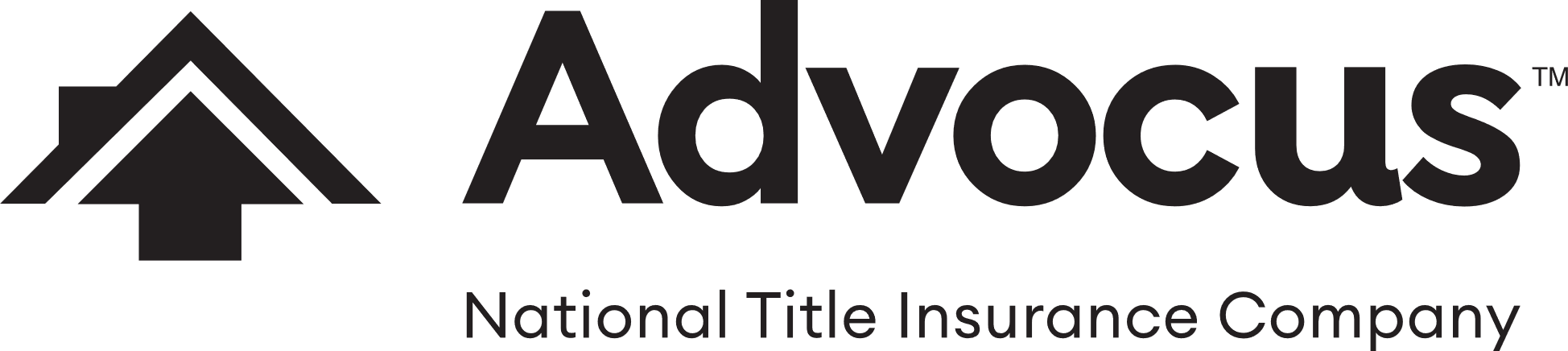 Rates and Rules Filling State of WisconsinRates and Rules Filling State of WisconsinEffective July 31, 2023Effective July 31, 2023FORM 4044-A-WI© ADVOCUS (REV. 4/23)Amount of InsuranceAmount of InsuranceAmount of InsuranceAmount of InsuranceMinimum RateMinimum RateMaximum RateMaximum Rate$1.00to$15,000$525.00$525.00$525.00$525.00$15,001 to$250,000$3.00 $3.00  per thousand$3.50 $3.50  per thousand$250,001to$500,000$2.00 $2.00  per thousand$2.50$2.50 per thousand$500,001to$2,000,000$1.00$1.00 per thousand$1.00$1.00 per thousand$2,000,001to$10,000,000$0.85$0.85 per thousand$0.85$0.85 per thousand$10,000,001to$50,000,000$0.65$0.65 per thousand$0.65$0.65 per thousandAmount of InsuranceAmount of InsuranceExpedited Search RateExpedited Search RateFirst$350,000$350,000$450$351,000 to $1,000,000$351,000 to $1,000,000Add$1.00 per thousandAmount of InsuranceAmount of InsuranceFull Search Rate RangeFull Search Rate RangeFirst$350,000$350,000$525.00$350,001 and above$350,001 and aboveAdd$1.00 per thousandAmount of InsuranceAmount of InsuranceFull Search RateFull Search RateFirst$675,000$675.00Over$675,000Add$1.00 per thousandAmount of Insurance
(up to and including)Simplified Refinance Rate$250,000$330$500,000$450$750,000$580$1,000,000$640$1,500,000$965$2,000,000$1,260$3,000,000$1,950$4,000,000$2,675$5,000,000$3,575	$5,000,000 	+$3,575 plus the Basic Rate applicable to the Amount of Insurance in excess of $5,000,000$3,575 plus the Basic Rate applicable to the Amount of Insurance in excess of $5,000,000